ZPRAVODAJOKRESNÍ PŘEBOR – SKUPINA - A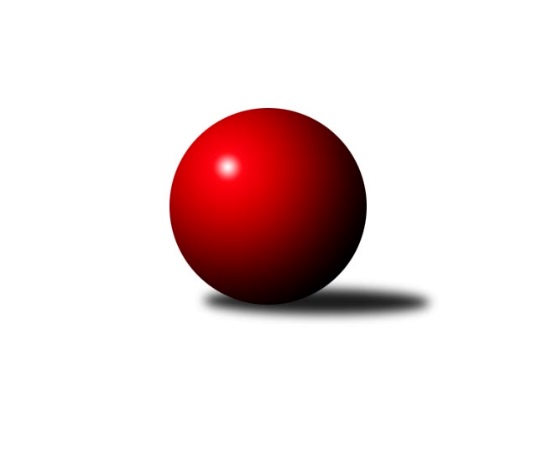 Č.3Ročník 2018/2019	30.9.2018Nejlepšího výkonu v tomto kole: 1726 dosáhlo družstvo: SKK Podbořany BVýsledky 3. kolaSouhrnný přehled výsledků:TJ Sokol Údlice B	- SKK Podbořany B	1:5	1657:1726	2.5:5.5	27.9.TJ MUS Most	- Sokol Spořice C	4:2	1622:1600	5.0:3.0	28.9.Sokol Spořice B	- TJ Sokol Údlice C	4:2	1458:1455	4.0:4.0	29.9.TJ VTŽ Chomutov C	- SKK Bílina B	1:5	1485:1562	3.0:5.0	29.9.TJ Lokomotiva Žatec B	- TJ Elektrárny Kadaň C		dohrávka		2.10.Tabulka družstev:	1.	TJ MUS Most	2	2	0	0	8.0 : 4.0 	11.0 : 5.0 	 1660	4	2.	TJ Elektrárny Kadaň C	2	2	0	0	8.0 : 4.0 	9.0 : 7.0 	 1711	4	3.	SKK Podbořany B	3	2	0	1	12.0 : 6.0 	14.5 : 9.5 	 1662	4	4.	Sokol Spořice B	3	2	0	1	12.0 : 6.0 	14.0 : 10.0 	 1564	4	5.	TJ KK Louny B	2	1	0	1	7.0 : 5.0 	9.0 : 7.0 	 1656	2	6.	TJ Lokomotiva Žatec B	2	1	0	1	4.0 : 8.0 	5.0 : 11.0 	 1373	2	7.	Sokol Spořice C	3	1	0	2	9.0 : 9.0 	13.0 : 11.0 	 1571	2	8.	TJ Sokol Údlice C	3	1	0	2	8.0 : 10.0 	11.0 : 13.0 	 1534	2	9.	TJ VTŽ Chomutov C	3	1	0	2	7.0 : 11.0 	12.0 : 12.0 	 1487	2	10.	SKK Bílina B	3	1	0	2	7.0 : 11.0 	7.0 : 17.0 	 1426	2	11.	TJ Sokol Údlice B	2	0	0	2	2.0 : 10.0 	6.5 : 9.5 	 1606	0Podrobné výsledky kola:	 TJ Sokol Údlice B	1657	1:5	1726	SKK Podbořany B	Eduard Houdek	 	 233 	 188 		421 	 1:1 	 408 	 	216 	 192		Kamil Srkal	Jindřich Šebelík	 	 190 	 208 		398 	 0:2 	 452 	 	215 	 237		Kamil Ausbuher	Antonín Šulc	 	 204 	 203 		407 	 0.5:1.5 	 431 	 	228 	 203		Bára Zemanová	Michal Šlajchrt	 	 210 	 221 		431 	 1:1 	 435 	 	203 	 232		Marek Půtarozhodčí: Šlajchrt MichalNejlepší výkon utkání: 452 - Kamil Ausbuher	 TJ MUS Most	1622	4:2	1600	Sokol Spořice C	Josef Drahoš	 	 211 	 209 		420 	 2:0 	 342 	 	191 	 151		Boleslava Slunéčková	Roman Moucha	 	 201 	 203 		404 	 1:1 	 410 	 	216 	 194		Petr Andres	Julius Hidvégi	 	 183 	 221 		404 	 0:2 	 478 	 	254 	 224		Jiřina Kařízková	Miroslav Šlosar	 	 191 	 203 		394 	 2:0 	 370 	 	188 	 182		Milada Pšeničkovározhodčí: Ladislav VeselýNejlepší výkon utkání: 478 - Jiřina Kařízková	 Sokol Spořice B	1458	4:2	1455	TJ Sokol Údlice C	Martina Kuželová	 	 190 	 186 		376 	 1:1 	 380 	 	180 	 200		Jaroslava Paganiková	Petr Vokálek	 	 171 	 175 		346 	 0:2 	 403 	 	182 	 221		Blažej Kašný	Milan Černý	 	 186 	 159 		345 	 1:1 	 322 	 	158 	 164		Jiří Suchánek	Miroslav Lazarčik	 	 193 	 198 		391 	 2:0 	 350 	 	168 	 182		Karel Nudčenkorozhodčí: Miroslav LazarčikNejlepší výkon utkání: 403 - Blažej Kašný	 TJ VTŽ Chomutov C	1485	1:5	1562	SKK Bílina B	Pavel Vaníček	 	 183 	 171 		354 	 0:2 	 415 	 	194 	 221		Jana Černíková	Jitka Váňová	 	 179 	 170 		349 	 1:1 	 370 	 	161 	 209		Karel Hulha	Dančo Bosilkov	 	 188 	 186 		374 	 0:2 	 403 	 	194 	 209		Miroslav Šaněk	Viktor Žďárský	 	 213 	 195 		408 	 2:0 	 374 	 	189 	 185		Tomáš Šaněkrozhodčí: Žďárský ViktorNejlepší výkon utkání: 415 - Jana ČerníkováPořadí jednotlivců:	jméno hráče	družstvo	celkem	plné	dorážka	chyby	poměr kuž.	Maximum	1.	Jaroslav Seifert 	TJ Elektrárny Kadaň C	441.00	294.5	146.5	5.0	2/2	(443)	2.	Daniela Hlaváčová 	TJ KK Louny B	440.00	312.5	127.5	6.5	2/2	(448)	3.	Petr Andres 	Sokol Spořice C	439.50	307.5	132.0	7.0	2/3	(469)	4.	Jan Zach 	TJ Elektrárny Kadaň C	437.50	293.0	144.5	3.5	2/2	(446)	5.	Bára Zemanová 	SKK Podbořany B	436.50	303.0	133.5	6.0	2/3	(442)	6.	Jitka Jindrová 	Sokol Spořice B	436.00	295.0	141.0	6.5	2/2	(461)	7.	Michal Šlajchrt 	TJ Sokol Údlice B	431.00	272.0	159.0	7.0	1/1	(431)	8.	Jiřina Kařízková 	Sokol Spořice C	430.33	297.7	132.7	9.0	3/3	(478)	9.	Miriam Nocarová 	TJ Elektrárny Kadaň C	428.50	296.5	132.0	1.5	2/2	(449)	10.	Julius Hidvégi 	TJ MUS Most	426.50	293.5	133.0	7.5	2/2	(449)	11.	Blažej Kašný 	TJ Sokol Údlice C	423.00	294.8	128.3	6.0	2/2	(459)	12.	Roman Moucha 	TJ MUS Most	422.50	303.0	119.5	11.5	2/2	(441)	13.	Eduard Houdek 	TJ Sokol Údlice B	411.50	298.0	113.5	8.0	1/1	(421)	14.	Josef Drahoš 	TJ MUS Most	410.50	288.0	122.5	8.5	2/2	(420)	15.	Václav Šváb 	SKK Podbořany B	408.00	287.5	120.5	7.5	2/3	(414)	16.	Jaroslav Novák 	TJ Sokol Údlice B	407.00	308.0	99.0	10.0	1/1	(407)	17.	Kamil Srkal 	SKK Podbořany B	404.33	284.0	120.3	7.3	3/3	(423)	18.	Pavel Nocar  ml.	TJ Elektrárny Kadaň C	404.00	288.0	116.0	10.0	2/2	(414)	19.	Kamil Ausbuher 	SKK Podbořany B	403.33	295.3	108.0	11.0	3/3	(452)	20.	Miroslav Šlosar 	TJ MUS Most	400.00	289.0	111.0	13.5	2/2	(406)	21.	Jaroslava Paganiková 	TJ Sokol Údlice C	399.50	278.5	121.0	8.0	2/2	(419)	22.	Miroslav Lazarčik 	Sokol Spořice B	393.50	275.5	118.0	6.0	2/2	(396)	23.	Antonín Šulc 	TJ Sokol Údlice B	391.00	286.0	105.0	14.0	1/1	(407)	24.	Milan Černý 	Sokol Spořice B	388.75	282.8	106.0	12.0	2/2	(420)	25.	Jana Černíková 	SKK Bílina B	388.33	280.3	108.0	17.0	3/3	(415)	26.	Pavel Vaníček 	TJ VTŽ Chomutov C	384.25	274.5	109.8	11.5	2/2	(439)	27.	Martina Kuželová 	Sokol Spořice B	384.00	262.5	121.5	8.5	2/2	(392)	28.	Jindřich Šebelík 	TJ Sokol Údlice B	384.00	277.0	107.0	13.5	1/1	(398)	29.	Dančo Bosilkov 	TJ VTŽ Chomutov C	382.00	286.0	96.0	10.8	2/2	(396)	30.	Milan Šmejkal 	TJ VTŽ Chomutov C	380.00	269.0	111.0	13.5	2/2	(383)	31.	Tomáš Kesner 	TJ KK Louny B	376.50	258.0	118.5	10.0	2/2	(389)	32.	Veronika Šílová 	SKK Bílina B	370.50	257.5	113.0	9.5	2/3	(403)	33.	Milada Pšeničková 	Sokol Spořice C	366.50	271.5	95.0	12.5	2/3	(370)	34.	Karel Nudčenko 	TJ Sokol Údlice C	364.00	251.5	112.5	7.5	2/2	(402)	35.	Miroslav Vízek 	TJ Lokomotiva Žatec B	363.50	259.5	104.0	14.5	2/2	(369)	36.	Pavel Vacinek 	TJ Lokomotiva Žatec B	354.00	265.0	89.0	17.0	2/2	(395)	37.	Jiří Suchánek 	TJ Sokol Údlice C	347.50	252.5	95.0	18.0	2/2	(373)	38.	Boleslava Slunéčková 	Sokol Spořice C	343.50	251.5	92.0	16.0	2/3	(345)	39.	Karel Hulha 	SKK Bílina B	336.67	236.7	100.0	16.3	3/3	(370)	40.	Rudolf Hofmann 	TJ Lokomotiva Žatec B	323.50	242.0	81.5	16.0	2/2	(348)	41.	Josef Kraus 	SKK Bílina B	292.50	231.0	61.5	26.5	2/3	(310)		Martin Václavek 	TJ KK Louny B	446.00	322.0	124.0	10.0	1/2	(446)		Jiří Kartus 	SKK Podbořany B	440.00	298.0	142.0	3.0	1/3	(440)		Aleš Kopčík 	TJ KK Louny B	436.00	295.0	141.0	4.0	1/2	(436)		Marek Půta 	SKK Podbořany B	435.00	315.0	120.0	6.0	1/3	(435)		Viktor Žďárský 	TJ VTŽ Chomutov C	416.50	300.5	116.0	13.0	1/2	(425)		Martin Král 	TJ KK Louny B	413.00	281.0	132.0	10.0	1/2	(413)		Miroslav Šaněk 	SKK Bílina B	403.00	287.0	116.0	7.0	1/3	(403)		Pavla Vacinková 	TJ Lokomotiva Žatec B	398.00	257.0	141.0	8.0	1/2	(398)		Michal Janči 	TJ Sokol Údlice C	398.00	273.0	125.0	9.0	1/2	(398)		Milan Daniš 	TJ Sokol Údlice C	393.00	277.0	116.0	11.0	1/2	(393)		Václav Valenta  st.	TJ KK Louny B	383.00	270.0	113.0	9.0	1/2	(383)		Tomáš Šaněk 	SKK Bílina B	374.00	293.0	81.0	13.0	1/3	(374)		Tomáš Raisr 	Sokol Spořice C	367.00	271.0	96.0	15.0	1/3	(367)		Jana Černá 	Sokol Spořice C	357.00	268.0	89.0	17.0	1/3	(357)		Jitka Váňová 	TJ VTŽ Chomutov C	349.00	255.0	94.0	19.0	1/2	(349)		Petr Vokálek 	Sokol Spořice B	345.00	247.0	98.0	15.0	1/2	(346)		Gustav Marenčák 	Sokol Spořice B	336.00	240.0	96.0	12.0	1/2	(336)		Jan Tůma 	TJ VTŽ Chomutov C	279.00	202.0	77.0	20.0	1/2	(279)		Eva Chotová 	TJ Lokomotiva Žatec B	266.00	213.0	53.0	24.0	1/2	(266)Sportovně technické informace:Starty náhradníků:registrační číslo	jméno a příjmení 	datum startu 	družstvo	číslo startu
Hráči dopsaní na soupisku:registrační číslo	jméno a příjmení 	datum startu 	družstvo	22529	Tomáš Šaněk	29.09.2018	SKK Bílina B	Program dalšího kola:4. kolo2.10.2018	út	17:30	TJ Lokomotiva Žatec B - TJ Elektrárny Kadaň C (dohrávka z 3. kola)	11.10.2018	čt	16:00	SKK Bílina B - TJ MUS Most	11.10.2018	čt	17:00	TJ Elektrárny Kadaň C - TJ VTŽ Chomutov C				-- volný los -- - Sokol Spořice B	13.10.2018	so	14:00	SKK Podbořany B - TJ KK Louny B	13.10.2018	so	14:30	TJ Sokol Údlice C - TJ Lokomotiva Žatec B	13.10.2018	so	15:00	Sokol Spořice C - TJ Sokol Údlice B	Nejlepší šestka kola - absolutněNejlepší šestka kola - absolutněNejlepší šestka kola - absolutněNejlepší šestka kola - absolutněNejlepší šestka kola - dle průměru kuželenNejlepší šestka kola - dle průměru kuželenNejlepší šestka kola - dle průměru kuželenNejlepší šestka kola - dle průměru kuželenNejlepší šestka kola - dle průměru kuželenPočetJménoNázev týmuVýkonPočetJménoNázev týmuPrůměr (%)Výkon1xJiřina KařízkováSpořice C4781xJiřina KařízkováSpořice C120.94782xMiriam NocarováEl. Kadaň C4642xMiriam NocarováEl. Kadaň C119.684641xKamil AusbuherPodbořany B4521xKamil AusbuherPodbořany B112.924521xMarek PůtaPodbořany B4352xJan ZachEl. Kadaň C109.14232xBára ZemanováPodbořany B4311xJaroslav SeifertEl. Kadaň C109.14231xMichal ŠlajchrtÚdlice B4312xBlažej KašnýÚdlice C108.71403